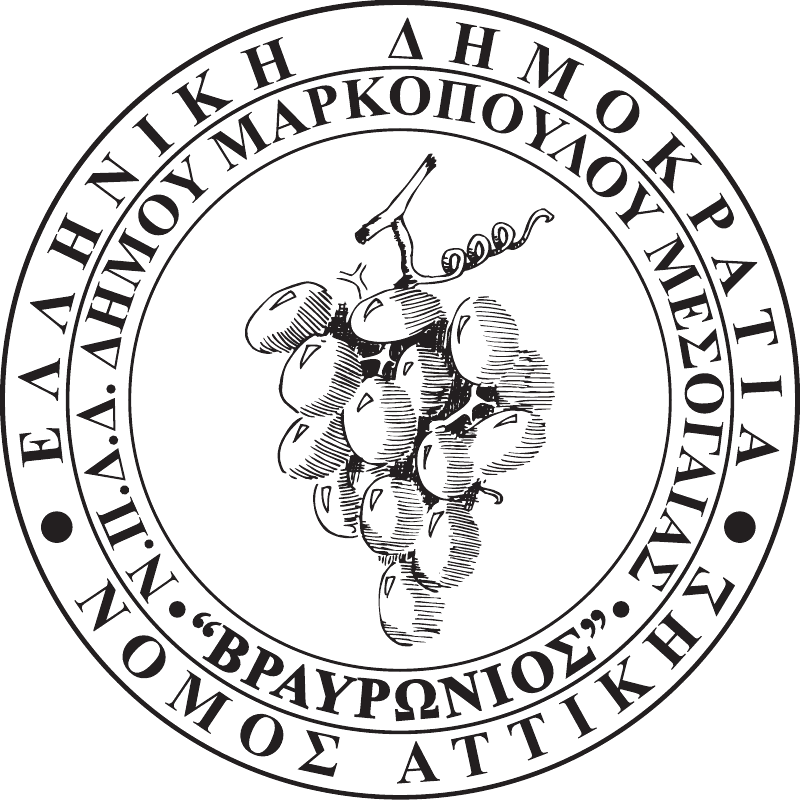 								ΑΡ.ΠΡΩΤ.1591								ΗΜΕΡ/ΝΙΑ: 29-11-2019Ν.Π.Δ.Δ. ΚΟΙΝΩΝΙΚΩΝ, ΑΘΛΗΤΙΚΩΝ, ΠΟΛΙΤΙΣΤΙΚΩΝ & ΠΕΡΙΒΑΛΛΟΝΤΙΚΩN ΔΡΑΣΤΗΡΙΟΤΗΤΩΝ ΔΗΜΟΥ ΜΑΡΚΟΠΟΥΛΟΥ ΜΕΣΟΓΑΙΑΣ «ΒΡΑΥΡΩΝΙΟΣ» Προς: Τα Τακτικά μέλη του Δ.Σ.Καλή ΜαντάλαΔημήτριος ΚολιαβασίληςΧρήστος ΜπισιώτηςΙωάννης ΑϊδινιώτηςΔημήτριος ΔρίτσαςΜαρία-Μαργαρίτα ΜαντάλαΙωάννης ΣτρατουδάκηςΝικόλαος ΚορωνιάςΚωνσταντίνος ΚαλιακάτσοςΒασιλική ΓκλιάτηΤα Αναπληρωματικά μέλη του Δ.Σ.Ευάγγελος ΔημητρίουΜελπομένη ΒαμποράκηΣπυρίδων ΦράγκοςΘεοφάνης ΣταμπέλοςΓιαννούλα ΛαδάΣταματίνα ΒλαχογιάννηΚωνσταντίνος ΔράκοςΜαρία ΣεραφείμΠαρακαλούμε, όπως προσέλθετε στην Αίθουσα Συνεδριάσεων «Ιατρού Μαρίας Γιάννη – Πίντζου» του Δημαρχείου Μαρκοπούλου την Πέμπτη  5 Δεκεμβρίου 2019 και ώρα 14:00΄, προκειμένου να λάβετε μέρος στην δέκατη πέμπτη (15η) συνεδρίαση του Ν.Π.Δ.Δ., για την συζήτηση και λήψη απόφασης επί των κατωτέρω θεμάτων της ημερήσιας διάταξης:Λήψη απόφασης για έγκριση παράτασης μισθώματος του κτηρίου ΚΑΠΗ Πόρτο Ράφτη.Λήψη απόφασης για προγραμματισμό χριστουγεννιάτικων εκδηλώσεων.Λήψη απόφασης για την άσκηση ή μη έννομων ένδικων μέσων κατά της υπ.αρ. 2139/2019 απόφασης του Μον. Πρωτ.Αθ. (υπόθεση Δεσπ. Λεβαντή).				Η ΠΡΟΕΔΡΟΣ ΤΟΥ ΝΠΔΔ				ΔΗΜΗΤΡΑ ΣΠ. ΔΡΑΚΟΥ